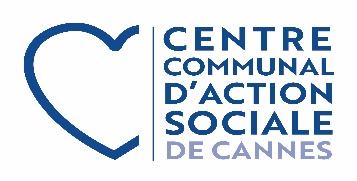 F I C H E	D E	F O N C T I O NNota : Les activités décrites ci-dessus ne sont pas exhaustives et représentent des activités principales susceptibles d’évoluer.MISSIONSCONDITIONS GÉNÉRALES D’EXERCICEOrganiser et coordonner la mise en place de l’activité du service ;Assurer l’encadrement de l’équipe                                                                                             d’handiplagiste.HIÉRARCHIE DIRECTE :Responsable unité évènements et manifestations ;LIEU DE TRAVAIL :Site Handiplage : route Croisette au Lieu-dit « Bijou Plage » - CCAS de Cannes, 22 rue Borniol 06400 CANNES – Les Sites extérieurs ;CONDITIONS D'EXERCICE :Amplitude horaire : Juin et Septembre 9h30 à 19h30 Juillet et Août de 8H30 à 19H30.Samedis et Dimanches et jours fériés selon le planning.ACTIVITÉS PRINCIPALESMANAGEMENTRépartir, planifier, contrôler et évaluer les activitésGérer le temps de travail (planning, absentéisme, congés…)Mobiliser et coordonner l’équipeOrganiser des réunions d’équipeACTIVITÉS DU SERVICEAccueillir, renseigner et orienter les usagersEncadrer les activités aquatiquesAssurer la surveillance, la sécurité et la prévention des activités aquatiquesParticiper à la mise en place de la plageParticiper à l’aide à la baignade des usagersS’assurer du bon fonctionnement du matériel et engager les démarches nécessaires en cas de panneVeiller à la bonne saisie des informations sur les fiches usagers du service (fiche de renseignement, statistiques, enquête de satisfaction...)S’assurer du bon entretien des locaux mis à dispositionCAPACITÉS LIÉES À L’EMPLOICONNAISSANCESEnvironnement de la personne handicapée et des structures en lien avec le handicapTechniques d’accueil et d’organisationRègles d'utilisation du matériel aquatique et des équipementsPOSS (Plan d’Organisation de la Surveillance et des Secours) et procédures d'urgence en cas d'incidentTECHNICITÉEncadrer et coordonner une équipeGérer un groupeAnalyser et synthétiser des informationsAnimer une réunionIdentifier et réguler un conflitContrôler l’application des règles de sécuritéUtiliser les outils bureautiques et internetRendre compte de son activité à sa hiérarchie et être force de propositionAPTITUDESAptitude physique à l'exercice de la professionÊtre rigoureuxEsprit d’initiativeÊtre autonomeSens des relations humainesAvoir l’esprit d’équipeFaire preuve de discrétionSens de l’organisation et de méthode